ЭТО СЧАСТЬЕ – ПУТЬ ДОМОЙ !!!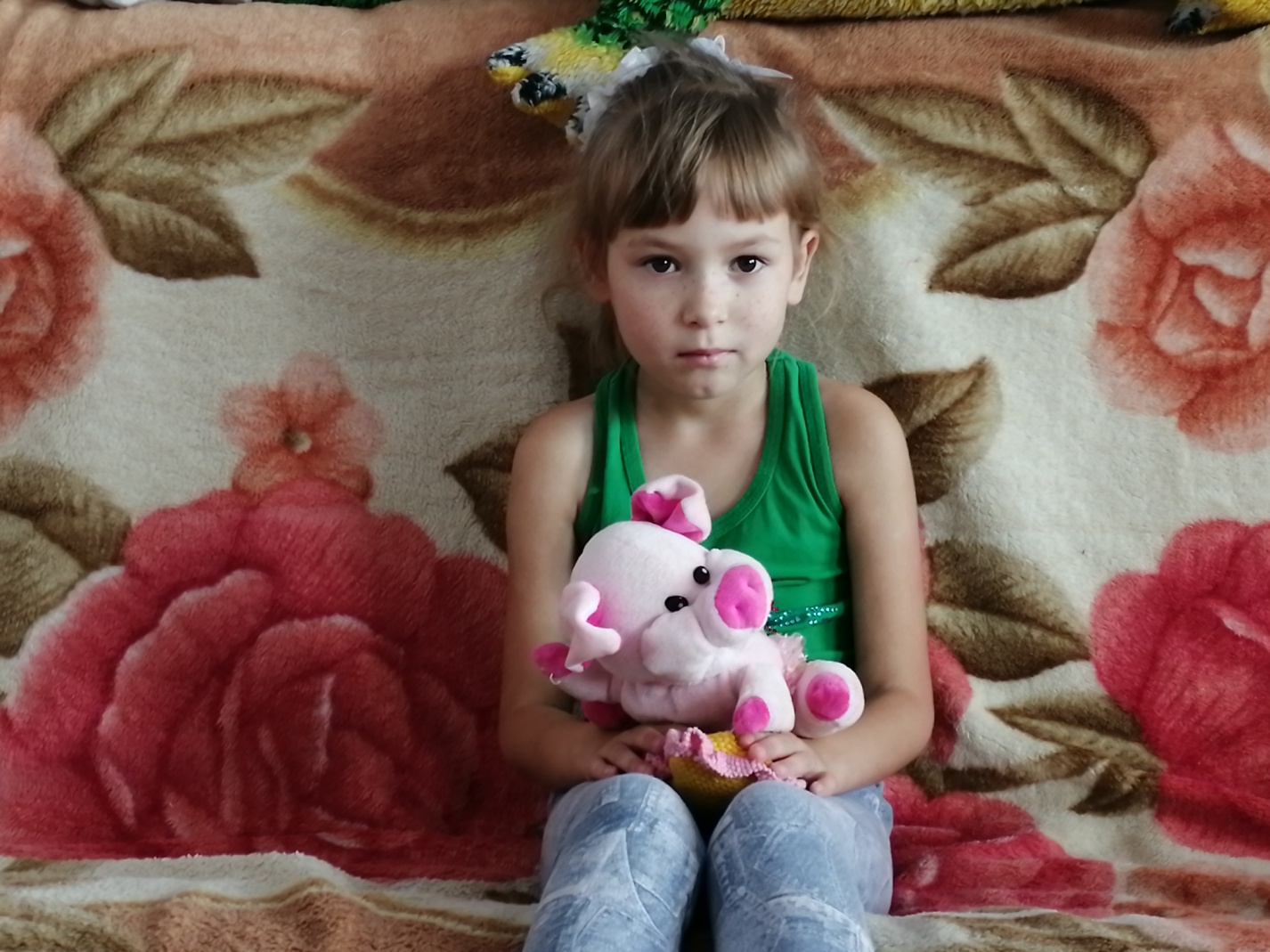 Таисия родилась в 2013 году.Скромная, добрая девочка. Желает обрести семью.По вопросам приема детей в семью необходимо обратиться в отдел опеки и попечительства администрации муниципального района «Карымский район» по адресу:пгт. Карымское, ул. Верхняя, д.35